О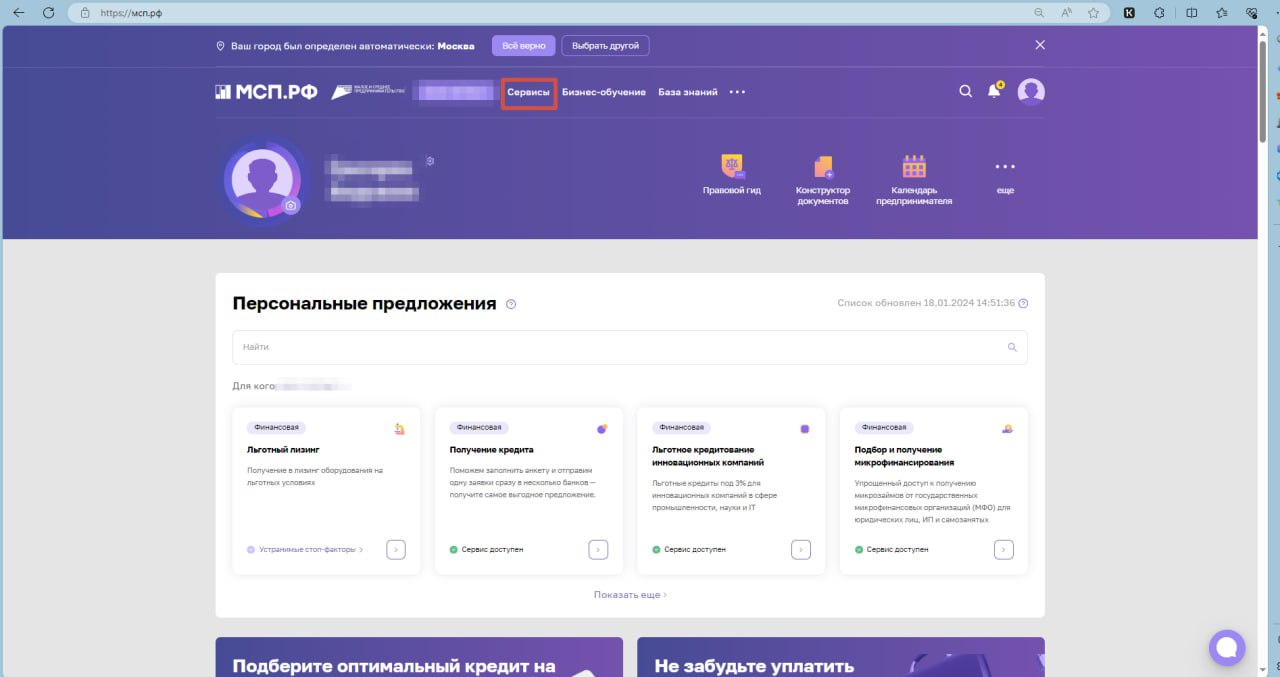 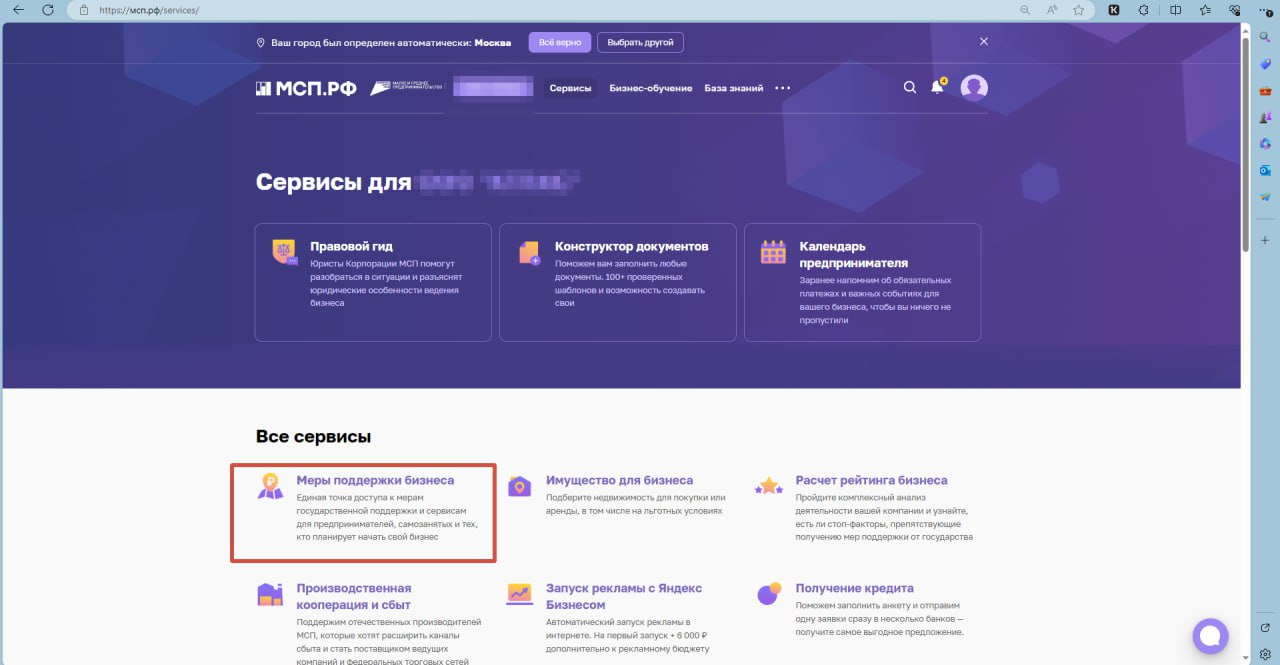 Обновить до актуальной даты 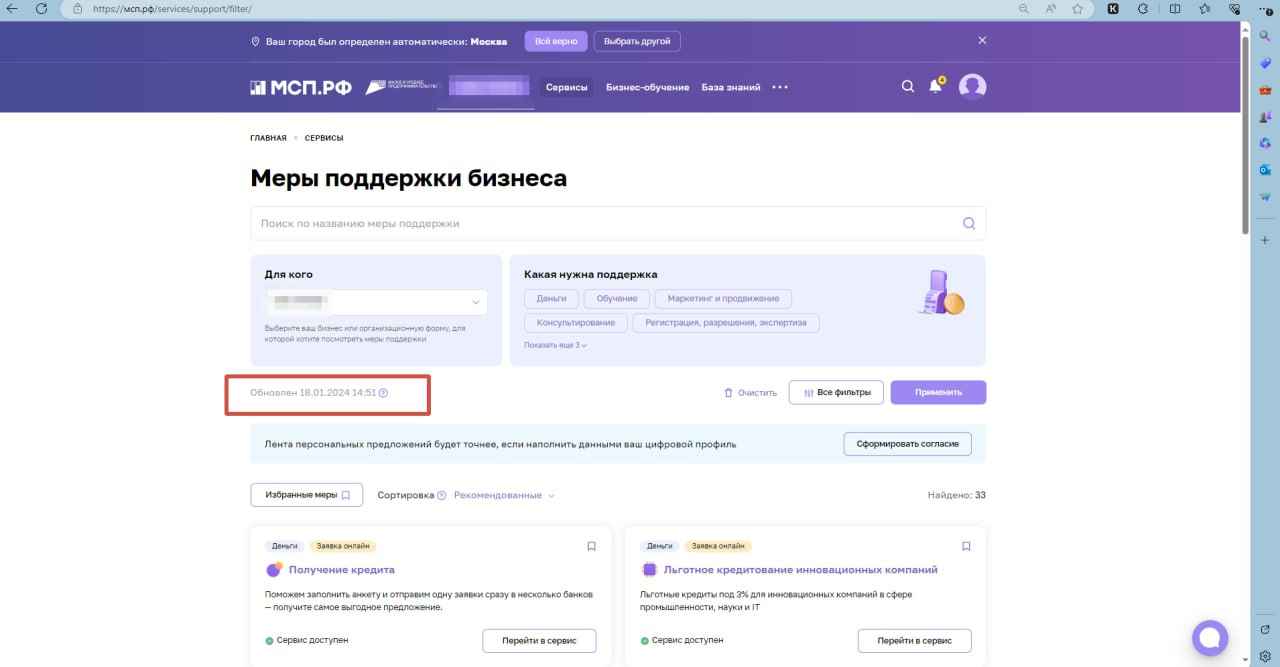 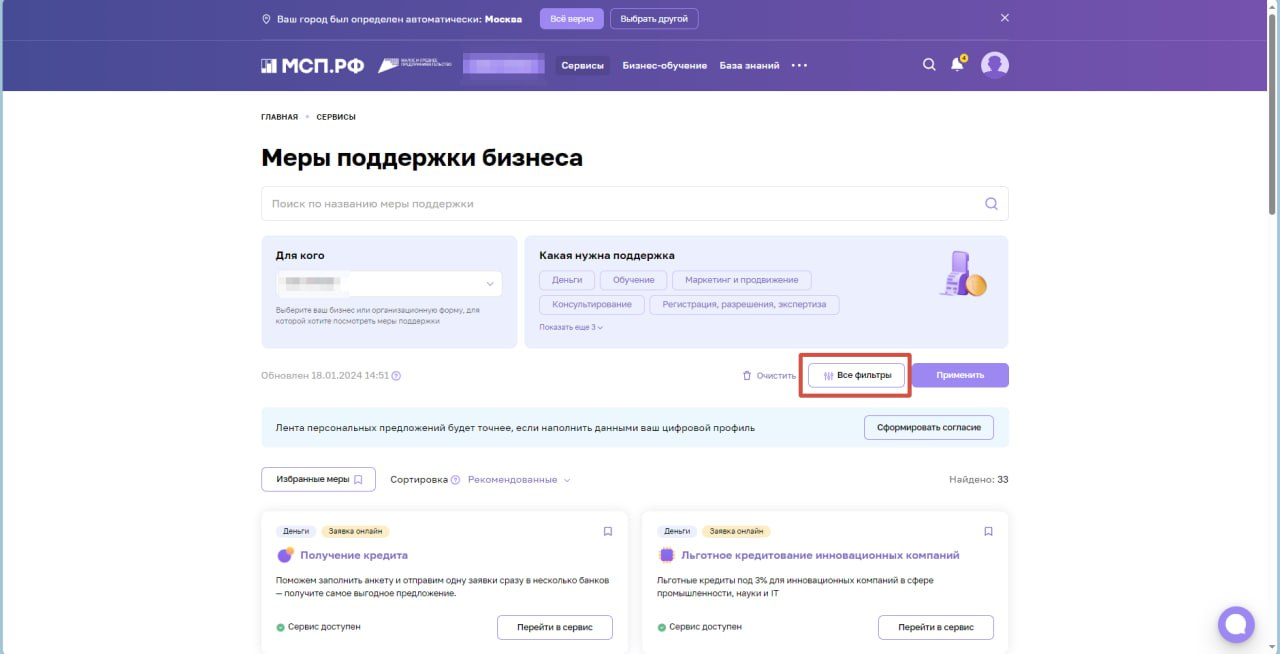 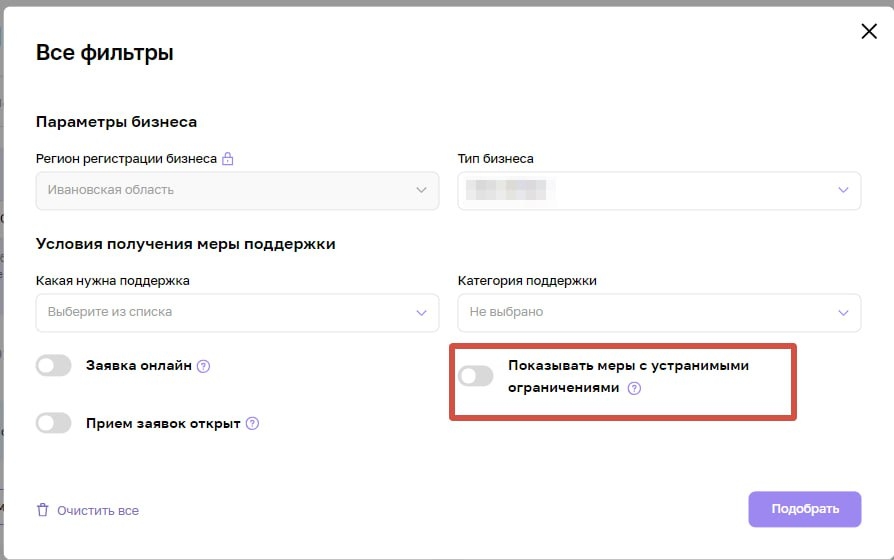 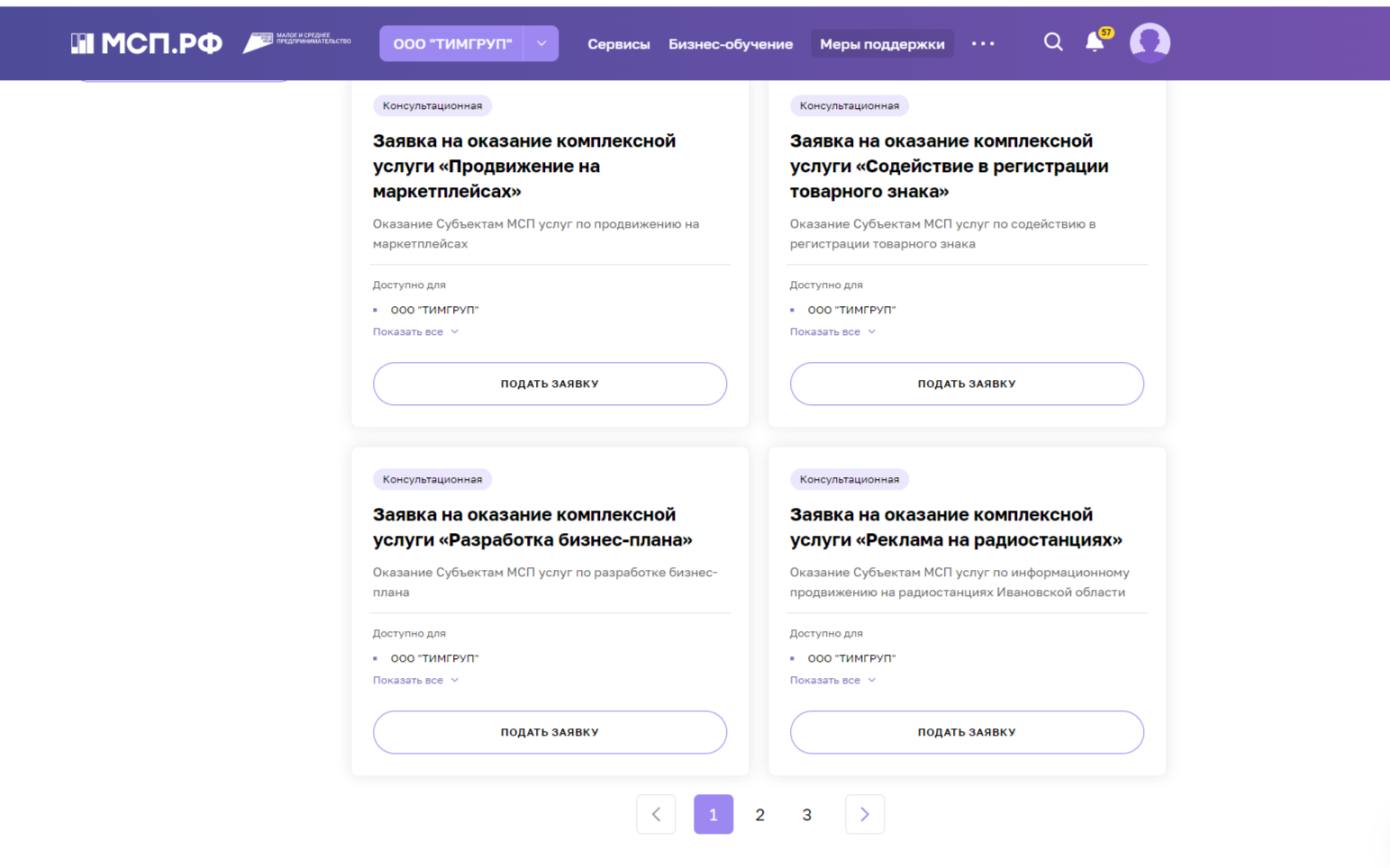 Выбрать необходимую услугу (на каждого СМСП в год 1 услуга и 2 консультации)